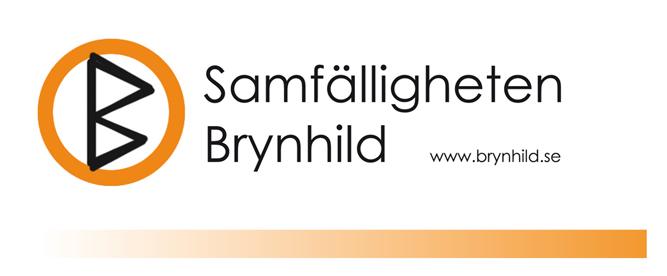 KALLELSE TILL ÅRSMÖTE 2022_____________________________ Medlemmarna i Samfällighetsföreningen Brynhild kallas härmed till årsmöte i Allas Hus torsdagen den 28 april 2022 kl. 19.00DAGORDNING1. Årsmötets öppnande 2. Val av ordförande för mötet 3. Val av sekreterare för mötet 4. Val av två justeringsmän och tillika rösträknare att jämte ordförande justera protokollet 5. Årsmötets stadgeenliga utlysande 6. Godkännande av dagordning 7. Styrelsens årsredovisning 8. Revisorernas berättelse 9. Ansvarsfrihet för styrelsen 10. Framställningar från styrelsen eller motioner från medlemmarna 11. Ersättning till styrelse och revisorer 12. Styrelsens budget och debiteringsförslag 13. Val av Ordförande 14. Val av Styrelseledamöter 15 Val av suppleant 16. Val av revisorer 17. Val av revisorssuppleanter 18. Valberedning 19. Beslutsfråga angående brunnar. 20. Övriga frågor 21. Årsmötesprotokollets tillgänglighet	 22. AvslutningÅrsredovisning, utgifts- och inkomststat samt budgetförslag finns tillgängligt på https://www.brynhild.se. senast 2022-04-14.    Styrelsen för Samfälligheten Brynhild            Irsta 2022-04-10 